Насколько хорошо вы поняли тему урока? Поставьте соответствующий знак на экран Учёному Коту!! – все понял(-а)? – понятно, но остались вопросы.… - понял частично.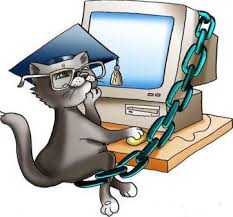 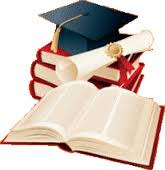 Дневник юного исследователя______________________________________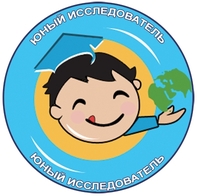 Дата_____________________________________Тема_____________________________________Задание 1. Вставь на месте пропусков Н или НН, пользуясь алгоритмом. Распределите слова на две группыАвиацио...ый удар, гуси...ое перо, зеле...ая трава, стекля...ый сосуд, бето...ый пол, осе...ий пейзаж, травя...ой отвар, экзаменацио...ый билет, ржа...ой хлеб, ветре...ый юноша. 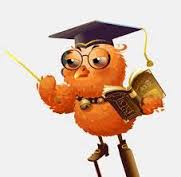 Задание 2. «Цветной десант»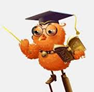 Задание 3. Собери слова. Задание на столах________________________________________________________________________________________________Задание 4. Помоги Незнайке исправить ошибки. Выпиши прилагательные, в которых Незнайка допустил ошибки в правописании Н и НН в суффиксе.____________________________________________________________________________________________________________________________________________________________________________________________________нннОценка ОценкаОценка Оценка